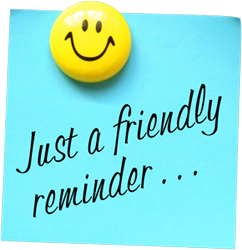    2020 Parks Middle ImportantDates and Reminders_________________________________________________________Oct. 6     Progress ReportOct. 26- 30- Drug Free Week Fall FestNov. 3- Election Day (No School)Nov. 10- 1st 9 week endsNov 30-27- Thanksgiving Holiday BreakDec. 15 - Progress Report Dec. 17- Christmas Teacher LuncheonDec. 21 -Jan. 1 - Christmas BreakJan. 18 - MLK Day (No School)Jan. 29- 2nd 9 week endsFeb. 1- 3rd 9 week beginsFeb. 15-17- Mardi GrasMarch 2 Progress ReportApril 2- 4th 9 weeks beginsApril 5-9- Easter Break/SpringApril 26-May 7- LEAP TestingMay 7- Early Dismissal (Crawfish Festival)May 11 Progress ReportJune 4 – Parish GraduationJune 9- Students Last Day/ 4th 9 week endsJune 10- Report Card Day (Mailed)